Publicado en Torrelavega el 22/07/2019 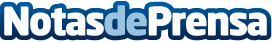 Aldro, con la actividad cultural de CantabriaPromociona variedad de actividades culturales durante el verano en la regiónDatos de contacto:Aldro Energía915919612Nota de prensa publicada en: https://www.notasdeprensa.es/aldro-con-la-actividad-cultural-de-cantabria_1 Categorias: Música Sociedad Cantabria Entretenimiento Turismo Otras Industrias http://www.notasdeprensa.es